EMLÉKOSZLOPBREUER MARCELL SÉTÁNY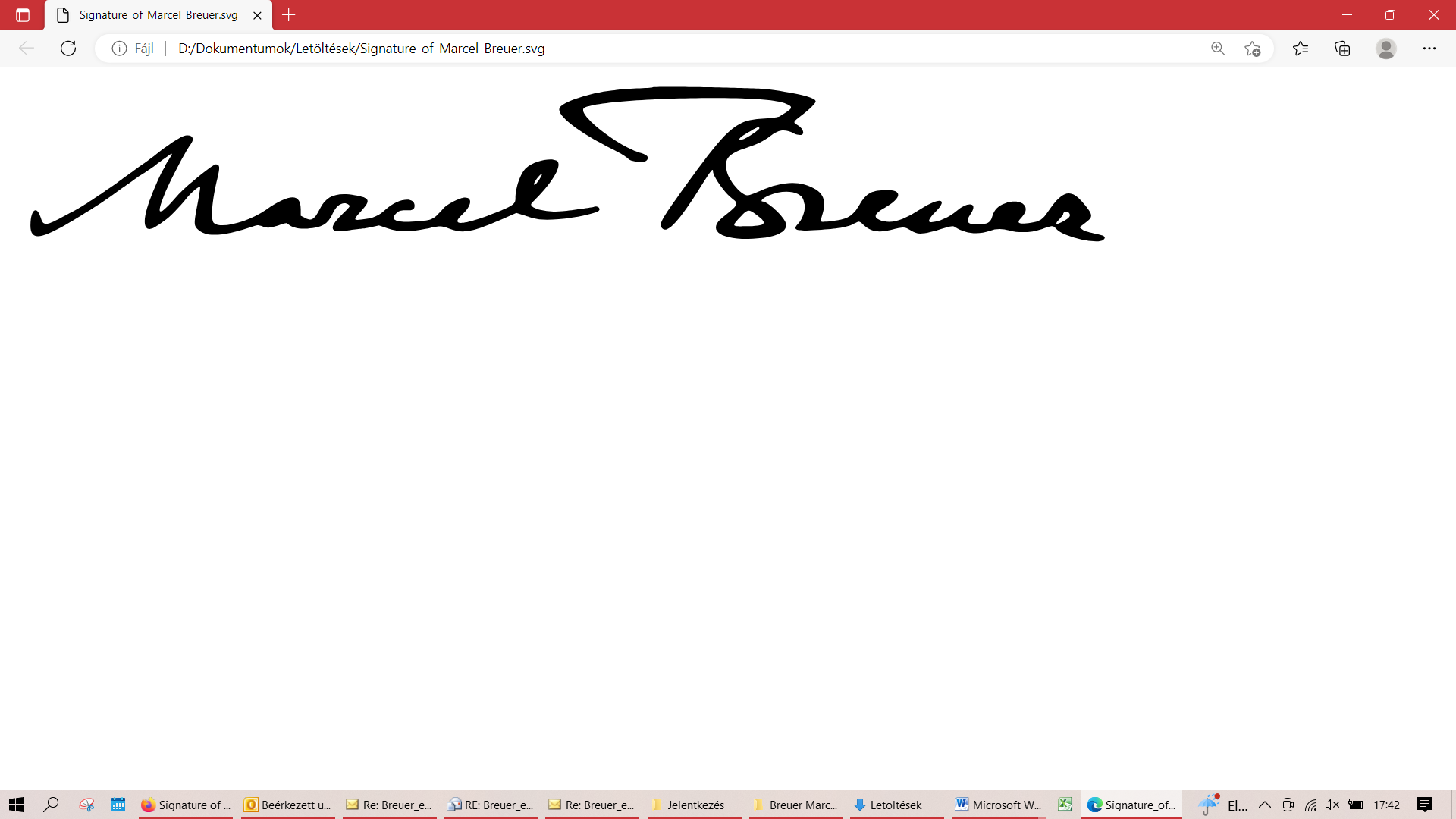 tárgytervező és építész(Pécs, 1902 – New York, 1981)Pécsi tanulmányait követően1920-ban lett a weimari Bauhaus növendéke,majd a Dessauba áttelepült Iskola mestertanára.1925-ben tervezte az első, világhírt hozó csőbútorát.Berlin, Budapest és London után Gropius hívására1937-ben a Harvard egyetemre ment tanítani.Új otthonra talált az Egyesült Államokban, ahola modern építészet meghatározó alkotójává vált.Híres bútorai és épületei világszerte őrzik emlékét:Szék és bútortervek, Wassily (1925), Cesca (1928), Isokon (1935)Családi házai, Lincoln, MA (1938), New Canaan, CT (1951)UNESCO székház, Párizs, FR (1953-58, P.L.Nervi, B.Zehrfuss)Szent János apátság, Collegeville, MN (1953–61, H.Smith)IBM kutatóközpont, La Gaude, FR (1960-62, R.F.Gatje)Whitney Múzeum, New York, NY (1966, H.Smith)A feltüntetendő szöveg angolul:MARCEL BREUER WALKWAYdesigner and architect(Pécs 1902 – New York 1981)After graduating in Pécs,in 1920 Breuer enrolled at the Weimar Bauhaus,later he became a master of the Dessau school.In 1925 world fame came with histubular steel furniture design.After Berlin, Budapest and London Gropius invited himin 1937 to teach at the Harvard University.Founding a new home in the United States, he becameone of the defining designers of modern architecture.His iconic furniture and buildings worldwide hold his memory:Chairs and furniture, Wassily (1925), Cesca (1928), Isokon (1935)Own family houses, Lincoln, MA (1938), New Canaan, CT (1951)UNESCO Headquarters, Paris, FR (1953-58, P.L.Nervi, B.Zehrfuss)St. John’s Abbey, Collegeville, MN (1953–61, H.Smith)IBM Research Center, La Gaude, FR (1960-62, R.F.Gatje)Whitney Museum of Modern Art, New York, NY (1966, H.Smith)